. Growth of Sc. pombe, Z. bailii, S. lugwigii and S. cerevisiae in the test wine as a function of glucose, ethanol and sulphur dioxide concentrations. 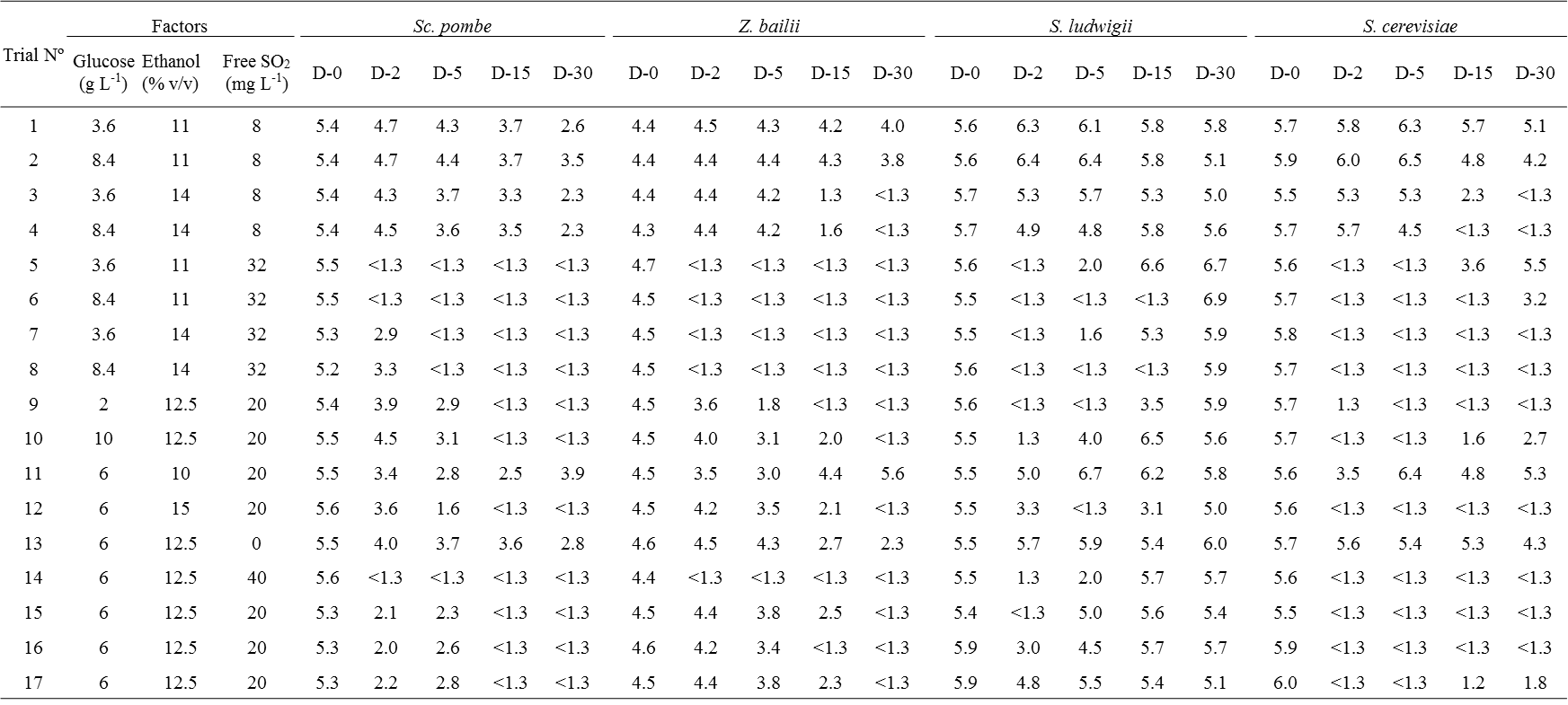 